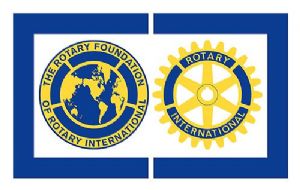 The Rotary Foundation  Vocational Training Team (VTT)DISTRICT 5550 TEAM MEMBER  PRELIMINARY APPLICATION                                             VTT GUATEMALA 2016 - 2017                                               “ Partners in Teaching “This is the form to be submitted to the District 5550 VTT Committee for Selection. Once selected as a Team Member, an official application will have to be submitted to Rotary International (RI) as a Global Grant Vocational Training Team Member Online Application.1. Contact InformationName in full: (as it appears on your passport)First _______________________          Last ____________________________________Male _____  Female  _____                    Date of Birth           /     /_____     Rotarian ___  Non-Rotarian ____          Name of Sponsor Rotary Club _______________Country of Citizenship/Birth  _____________________Home Address  __________________________________________________________Mailing Address, if different ________________________________________________City/Town  ________________    Province  ____________________________________Postal Code  _______________    Country   ____________________________________Home Telephone ___________    Work Telephone ______________________________Mobile Phone _____________      E-Mail Address  _______________________________Person to notify in case of EmergencyRelationship  ________________________Name  _____________________________Address  ___________________________Home Telephone ____________________  Mobile Phone _________________________E-Mail Address ______________________2. Professional Information This VTT Guatemala 2016 Program is titled “Partners in Teaching” and is an educational exchange sending teaching professionals from District 5550 to be curriculum advisors/mentors to teachers in Guatemala, under the leadership of Club Norte, Rotary District 4250. It falls under the Area of Focus for Rotary International: Supporting Education.In what profession/type of work are you now or were you previously employed? Please include a listing of your main teaching positions and a brief description of your duties.How does your educational and professional experience relate to the selected area of focus?What will be your role in this training program? Describe how you expect to participate.3. Volunteer ExperiencePlease list any invovements with non-profits, service clubs, charities, community organizations, etc. that you have had or currently have.4. Travel/Language ExperiencePlease list all languages that you are proficient in besides English. Spanish  YES ____   No _____ Other Languages ___________________________________________________________Please indicate any foreign travel that you have done, including countries visited and purpose of visit and approximate duration of stay.5. Team Member Applicant’s StatementThe following is an excerpt from the RI Global Grant Application submitted in conjunction with the VTT:“ Team members will be selected for their “common sense” and humanitarian concern; clear vision of what is possible; ability to solve real problems through collaborative efforts; proven ability to work constrcutively with others to find solutions and to communicate them effectively; and genuine desire to make use of the ability of Rotary to enhance the lives of people in need”.Please provide here your statement to illustrate how well you meet the selection criteria stated above.